Life is sweet, so why not enter your favorite treat!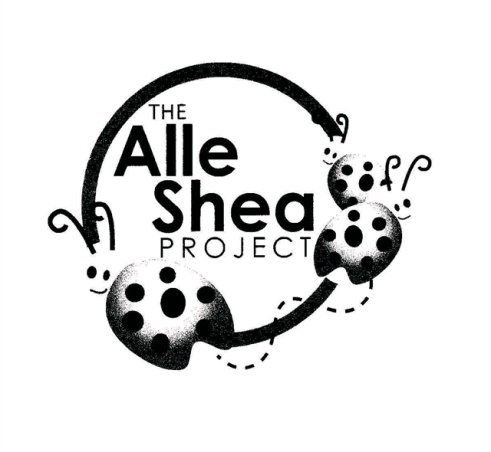 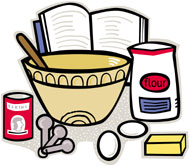 OI Love Dessert & Dance Fundraiser Dessert ContestSaturday, October 28th  6-10pm Point Pleasant Fire Hall ~ Irondequoit, NYDESSERT CONTEST RULESParticipants may enter one dessertAll entries need to include a copy of the recipe (or ingredients) and the entry formEntries will be judges on tasteOnly dessert that do not require refrigeration will be acceptedEntries will be accepted up to 7:00 pmPrize ribbons will be rewarded for the top 3 dessertsDessert Contest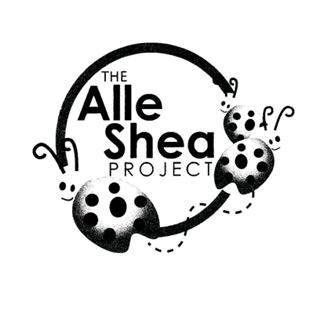 Entry FormBring Entries to Point Pleasant Fire Hall (Irondequoit)Saturday, October 28th beginning at 6pmEntries MUST include either a copy of the recipe or a list of ingredients.  Please make note if your dessert is sugar free, nut free, or gluten free.Name: _____________________________________________________Phone Number: ______________________________________________Name of dessert: _____________________________________________Recipe (or list of ingredients) ________________________________________________________________________________________________________________________________________________________________________________________________________________________________________________________________________________________________________________________________________________________________________Say something interesting about this dessert ________________________________________________________________________________________________________________________________________________________________________________________________________________________________________________________________________________________________________________________________________________________________________